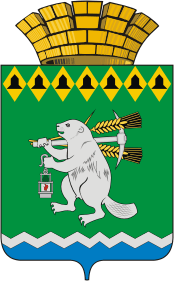 Дума Артемовского городского округаVI созыв10 заседание        РЕШЕНИЕот  27 декабря 2016 года 					№ 74О регистрации депутатского объединенияв Думе Артемовского городского округа «Фракция  «ЕДИНАЯ РОССИЯ»В соответствии с Положением о депутатских объединениях в Думе Артемовского городского округа, принятого решением Думы Артемовского городского округа от 22.12.2011 № 9, на основании заявления А.Ю.Соловьева, руководителя депутатского объединения в Думе Артемовского городского округа «Фракция «ЕДИНАЯ РОССИЯ» от 11.10.2016, Дума Артемовского городского округа РЕШИЛА: Зарегистрировать депутатское объединение в Думе Артемовского городского округа «Фракция «ЕДИНАЯ РОССИЯ» в составе депутатов Думы Артемовского городского округа:Угланова Михаила Александровича, депутата по одномандатному избирательному округу №3;Арсенова Владимира Степановича, депутата по одномандатному избирательному округу № 4;Кучина Алексея Николаевича, депутата по одномандатному избирательному округу № 5;Бабкина Игоря Николаевича, депутата по одномандатному избирательному округу № 9;Соловьева Александра Юрьевича, депутата по одномандатному избирательному округу № 10;Трофимова Константина Михайловича, депутата по одномандатному избирательному округу №13;Петровой Татьяны Владимировны, депутата по одномандатному избирательному округу № 15;Малых Александра Петровича, депутата по одномандатному избирательному округу № 18;Гареева Артура Рашитовича, депутата по одномандатному избирательному округу № 16.Настоящее решение вступает в силу со дня его принятия.Настоящее решение опубликовать в газете «Артемовский рабочий» и разместить на официальном сайте Думы Артемовского городского округа в информационно-телекоммуникационной сети «Интернет».Контроль исполнения настоящего решения возложить на постоянную комиссию по вопросам местного самоуправления, нормотворчеству и регламенту (Шарафиев А.М.).Председатель Думы Артемовского городского округа                                                К.М.Трофимов                   